         Когда древние греки начали проводить Олимпиады, доподлинно неизвестно. Историки знают лишь, что в VIII веке до нашей эры традиция проводить олимпийские игры была возобновлена. В наши дни эти пришедшие из глубины веков соревнования невероятно популярны во всём мире. Малые зимние олимпийские игры в нашем детском саду мы проводим с 2012 года…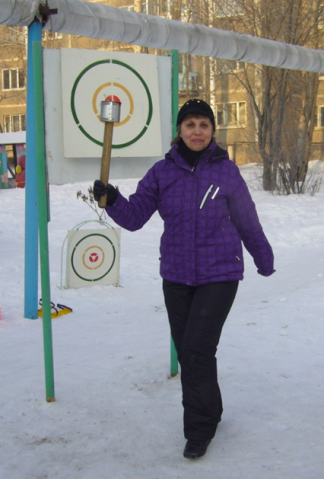 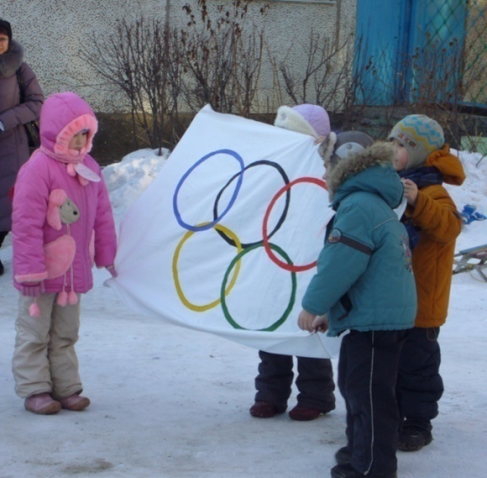 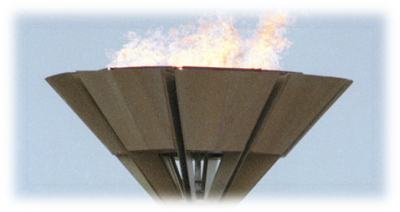 Выносится олимпийский флагЗажигаетсяолимпийский факел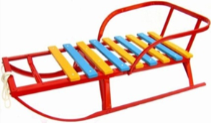 Под ногами у меняДеревянные друзьяЯ на них лечу стрелойНо не летом, а зимой…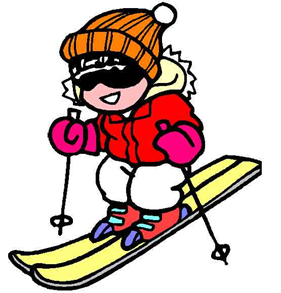 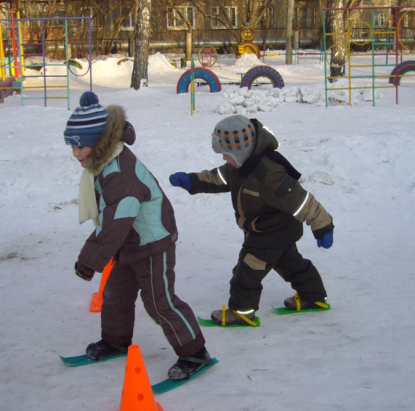 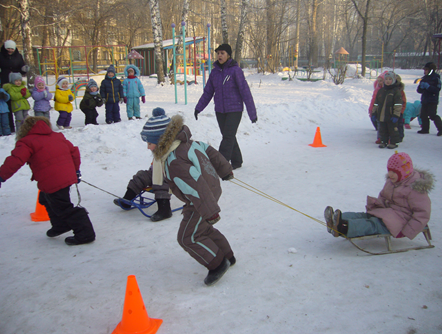 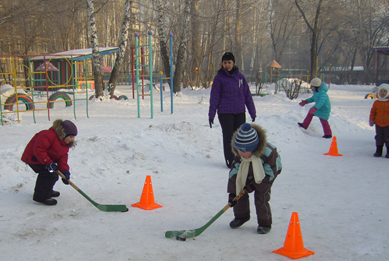 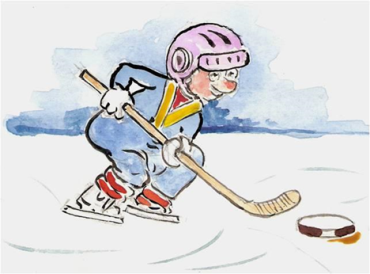 Нам  так понравилось проводить малые Зимние Олимпийские игры для детей в детском саду, что это стало доброй традицией и в последующие сезоны. 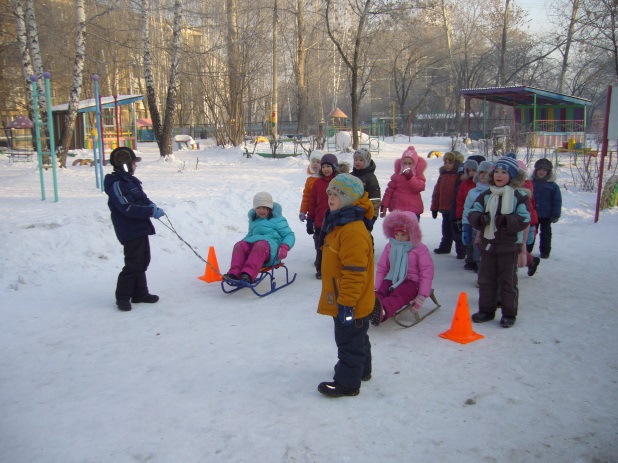 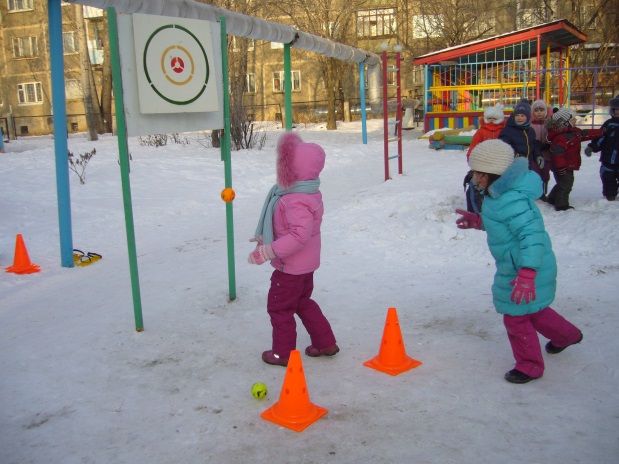 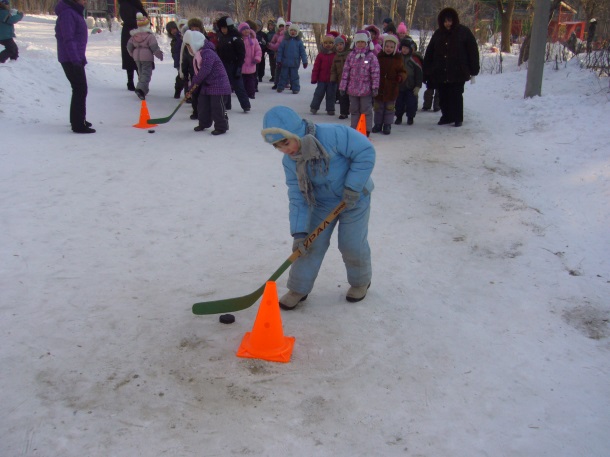 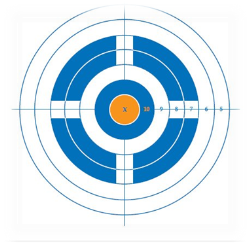 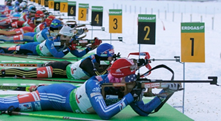 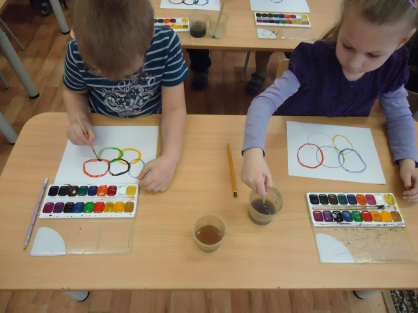 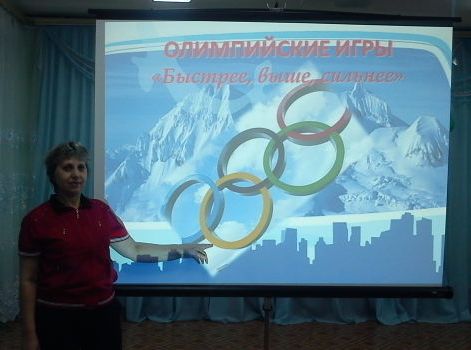 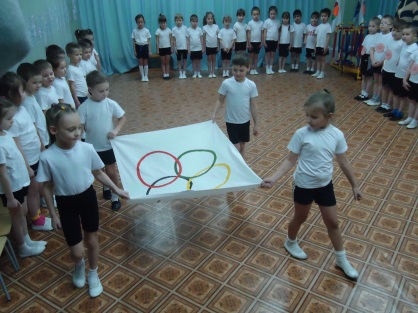   Абсолютный рекорд по количеству малых Зимних Олимпийских игр был поставлен зимой 2013-2014 годов. Ещё бы! Ведь наша страна была хозяйкой Зимней Олимпиады-2014. Игры в Сочи стали непревзойдённым событием мирового масштаба. Февраль выдался холодным, было принято решение провести малые олимпийские игры   в физкультурном зале…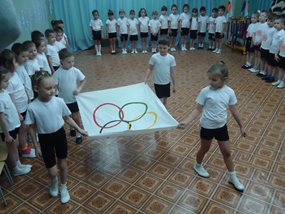 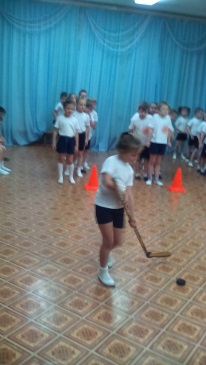 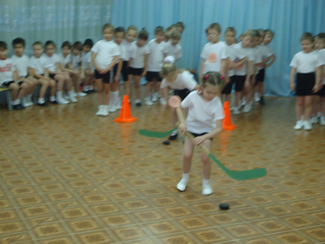 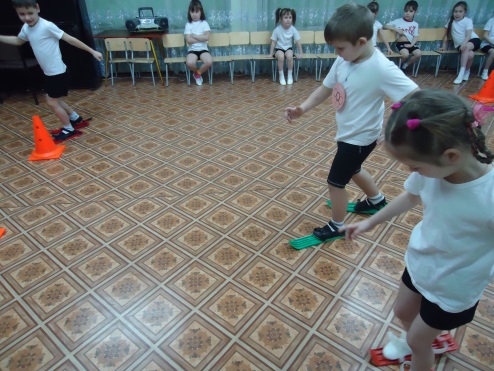 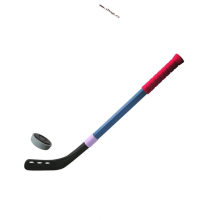 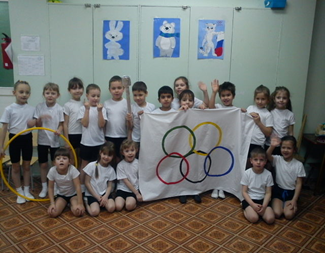 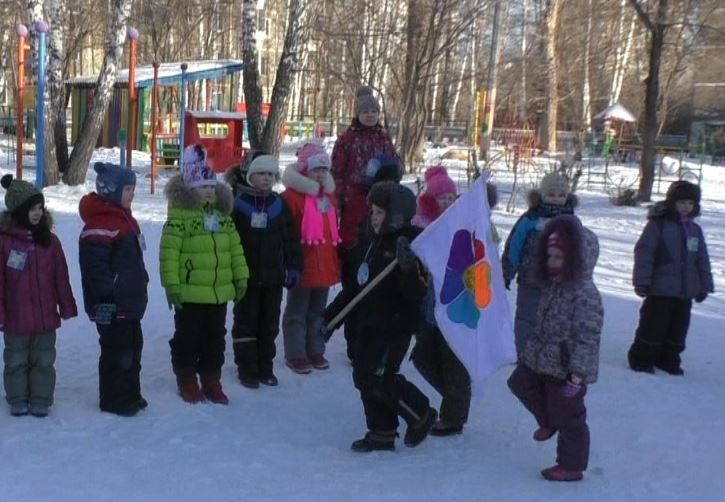 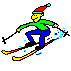 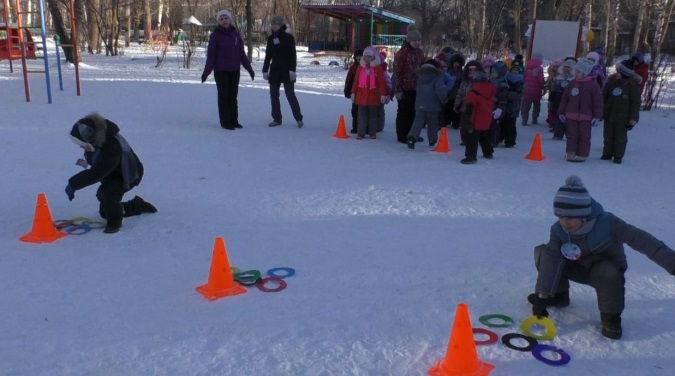             Быстрее!                                          Выше!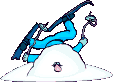 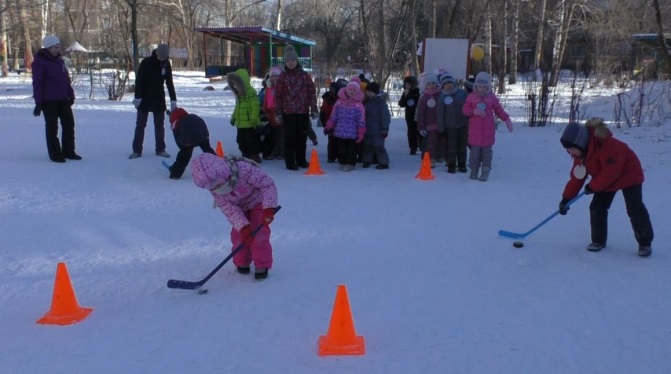   Сильнее!      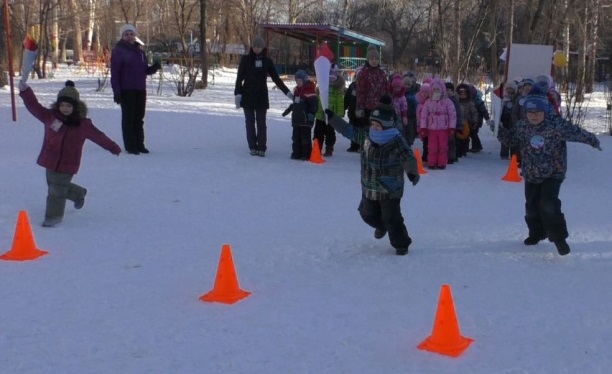 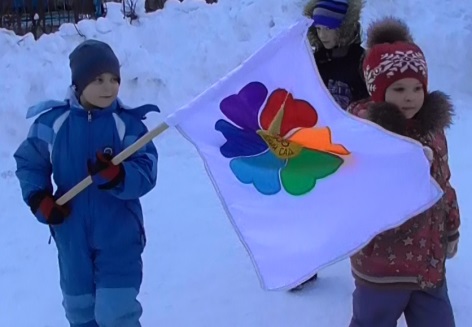 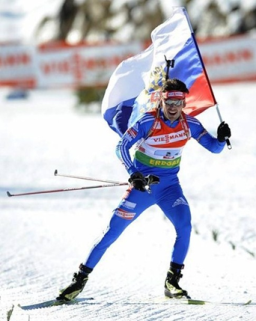 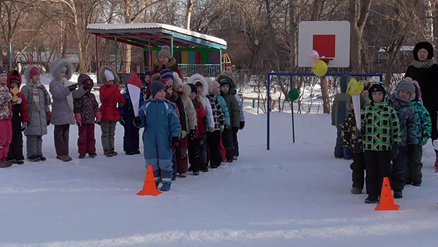 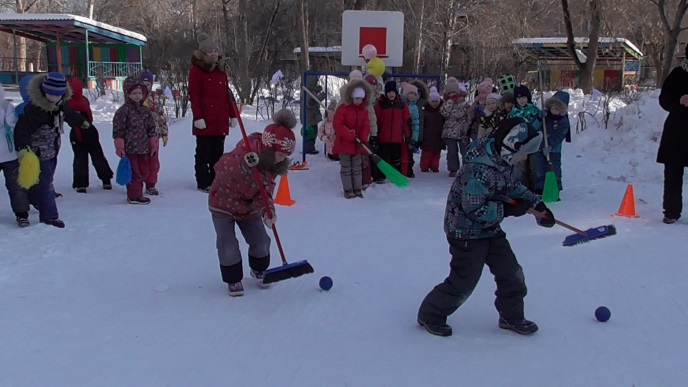 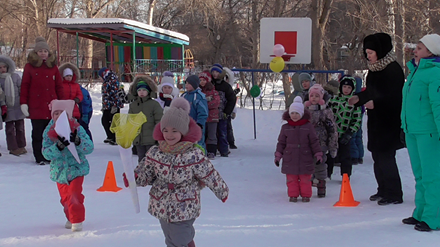 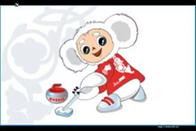 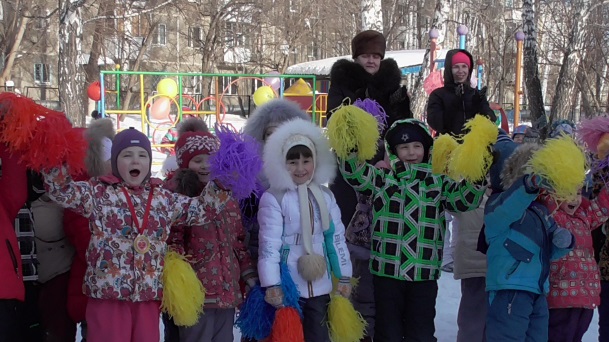 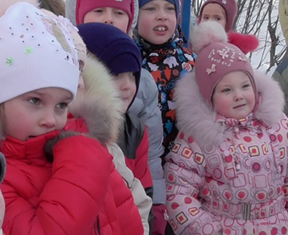 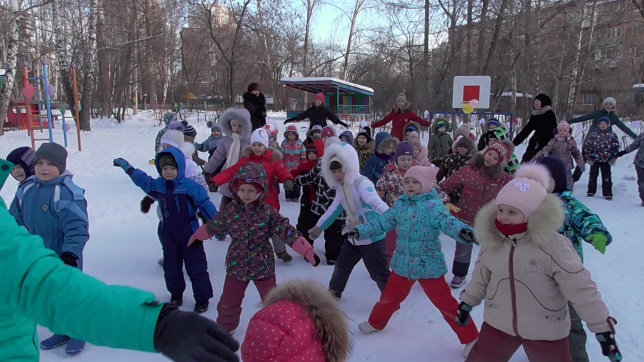 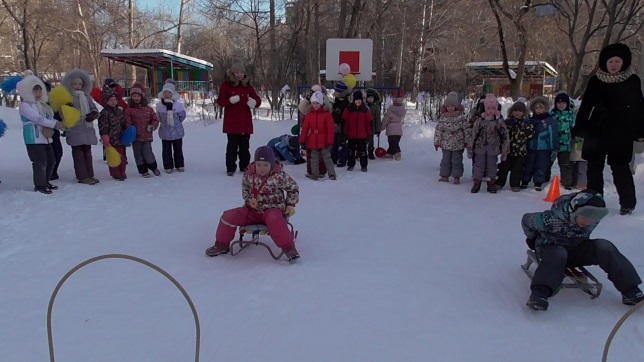 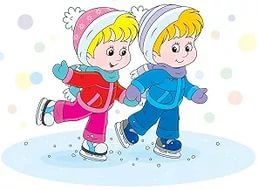 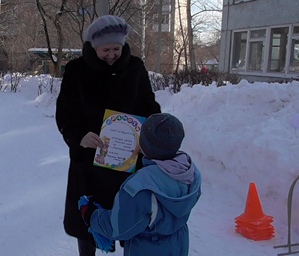 МАЛЫЕ ЗИМНИЕ ОЛИМПИЙСКИЕ ИГРЫ 2017Белый снег олимпиадыЗасверкал у нас в саду,Всех спортсменов ждут наградыВ эстафетах и на льду!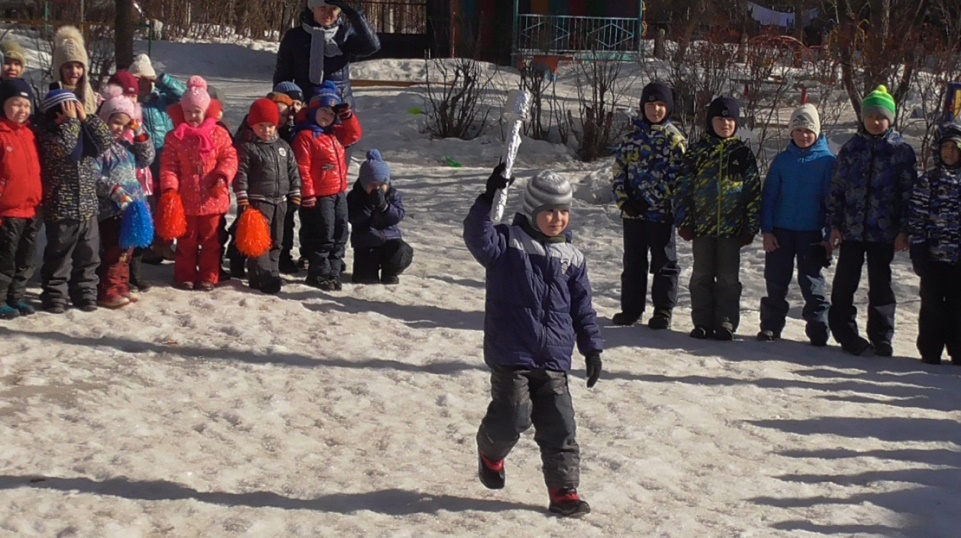 ОЛИМПИЙСКИЙ ОГОНЬ    КЛЯТВА ОЛИМПИЙЦЕВ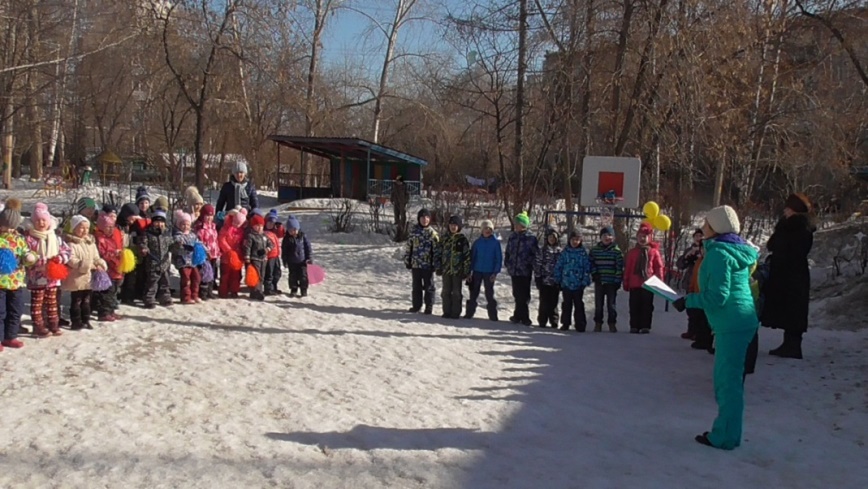 ВЫНОС ОЛИМПИЙСКОГО ФЛАГА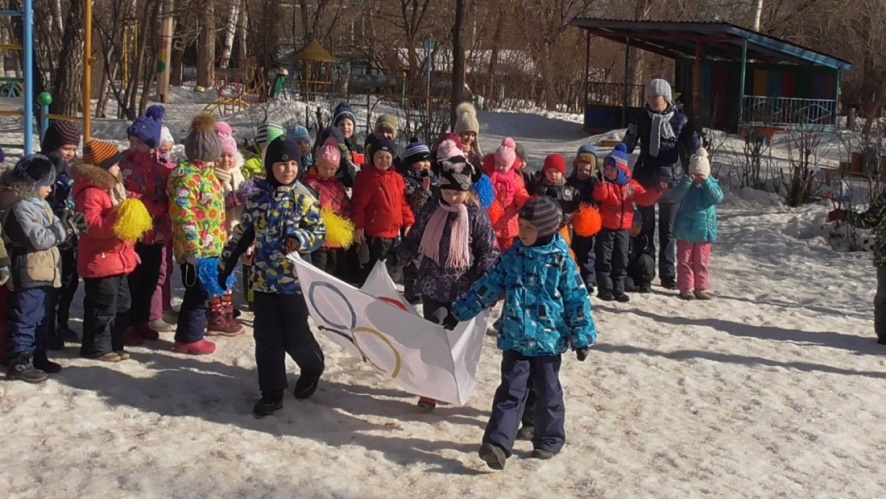 ОЛИМПИАДА НАЧАЛАСЬ!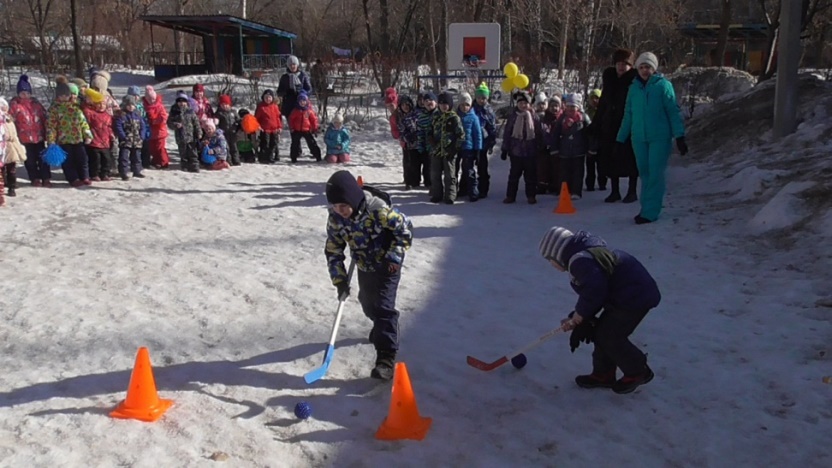  Вы много трудились,
Вы очень старались –
На лыжах ходили,
На санках катались. 
По снегу, по льду,
По горам и равнинам
Упорно Вы шли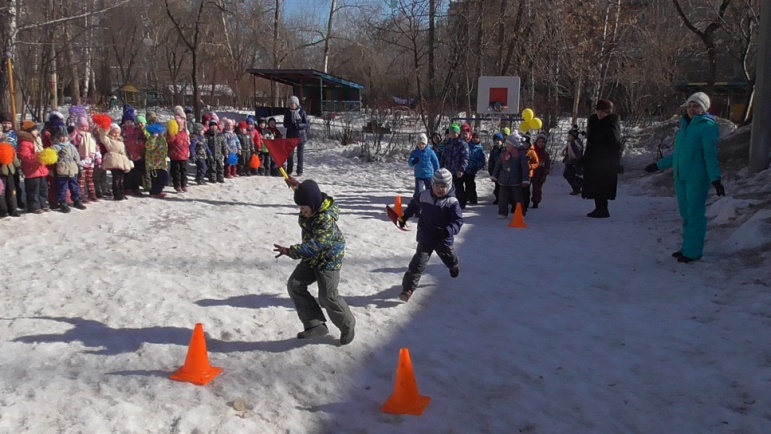  К олимпийским вершинам!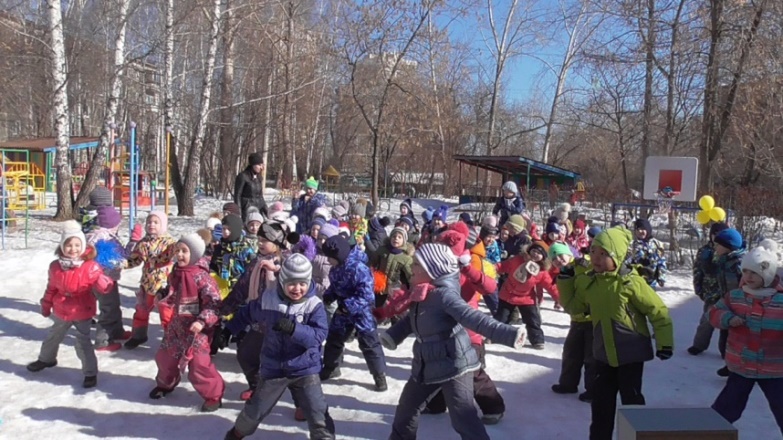 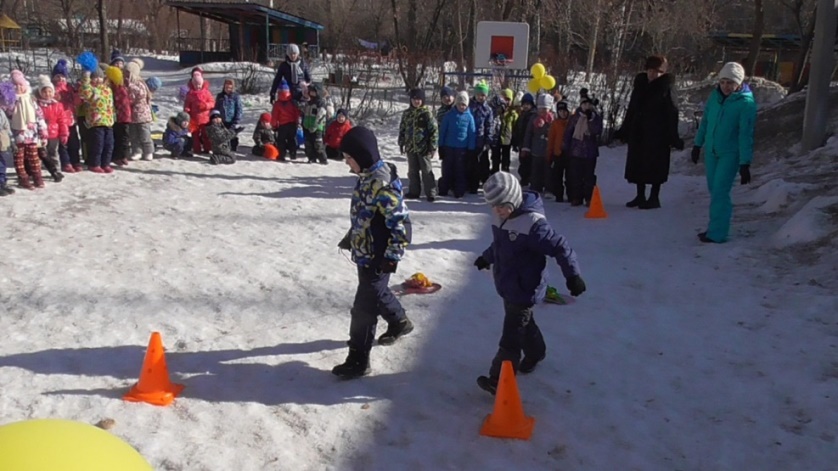 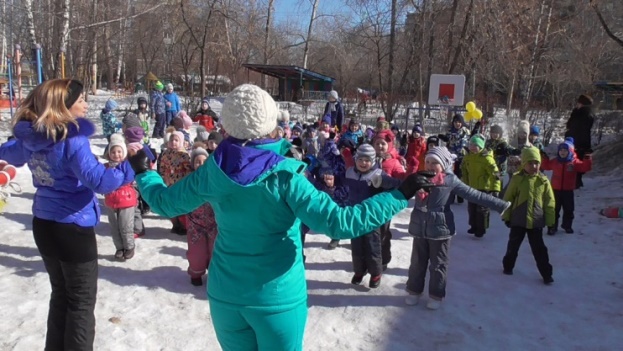 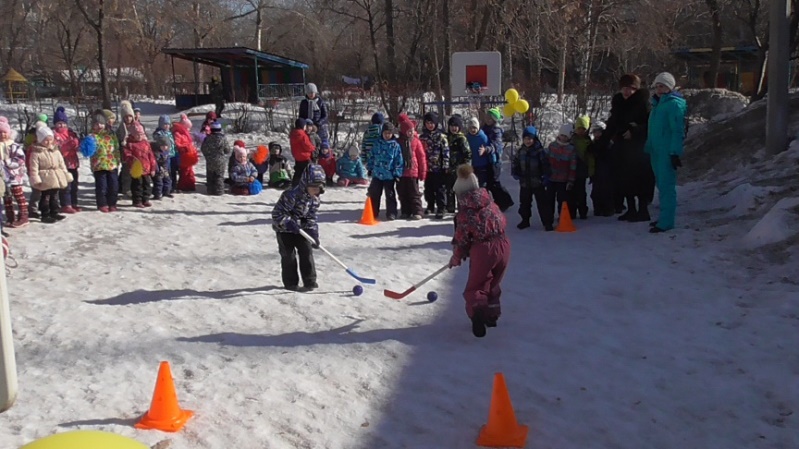 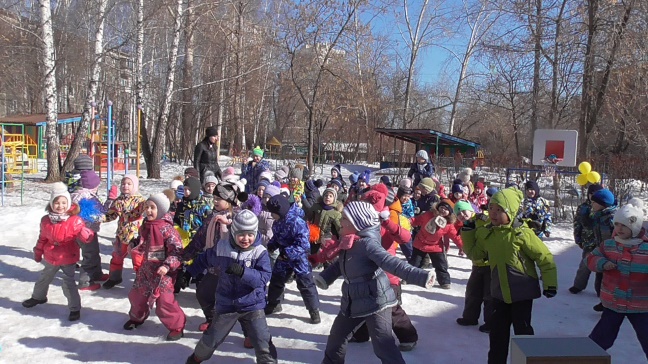 До новых встреч!!!!МАЛЫЕ ЗИМНИЕ ОЛИМПИЙСКИЕ ИГРЫ 2018Факел олимпийцев                                     проводим праздник спортаМы в честь Олимпиады!Здоровье, силу, укрепляемИ спорту очень рады!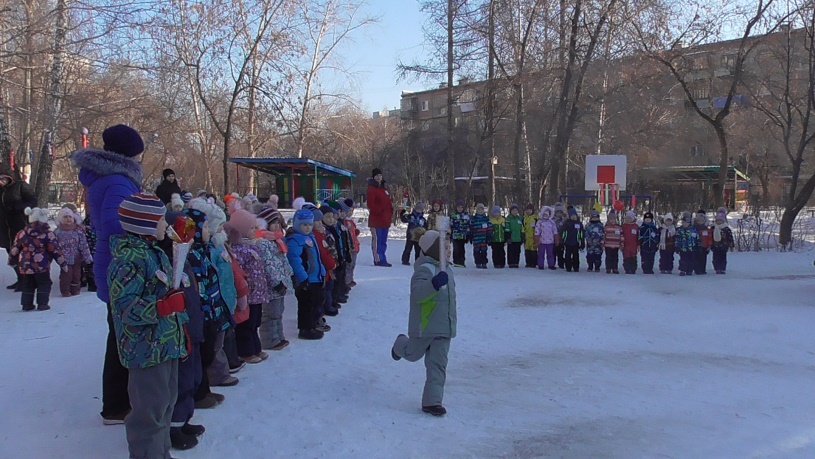 Флаг олимпийских игр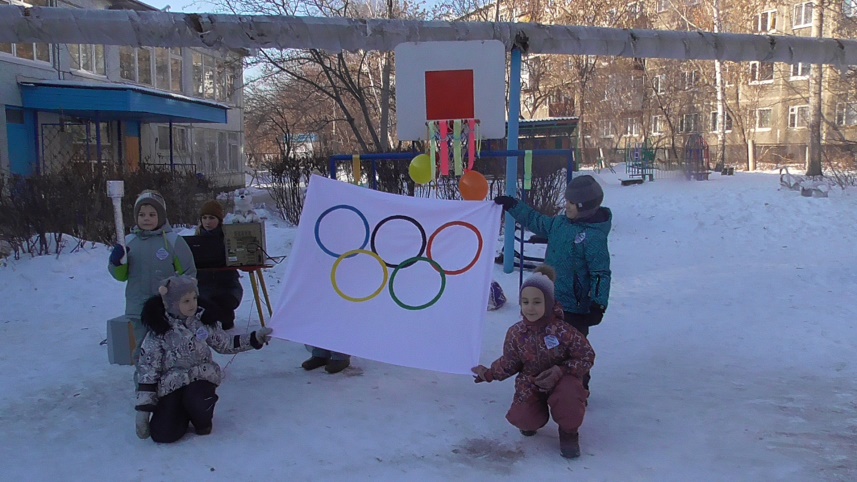 Передача олимпийского огня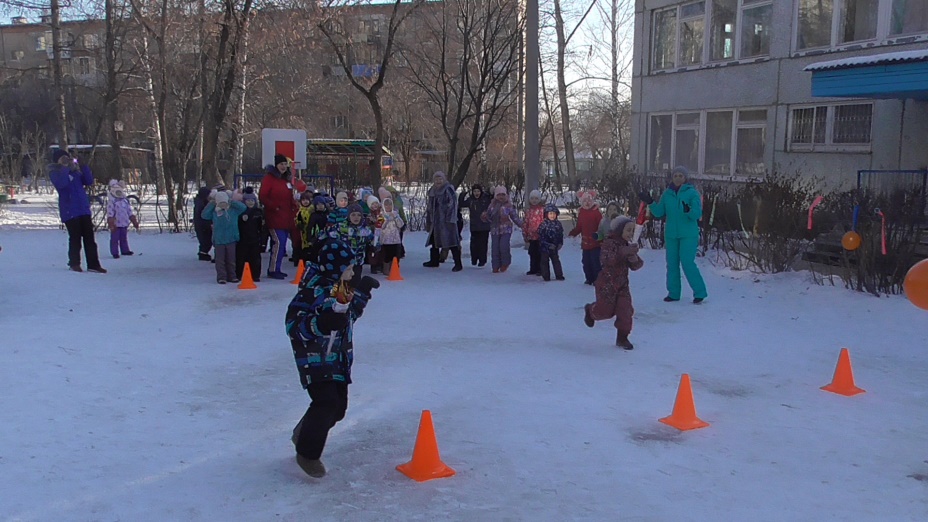 санный спорт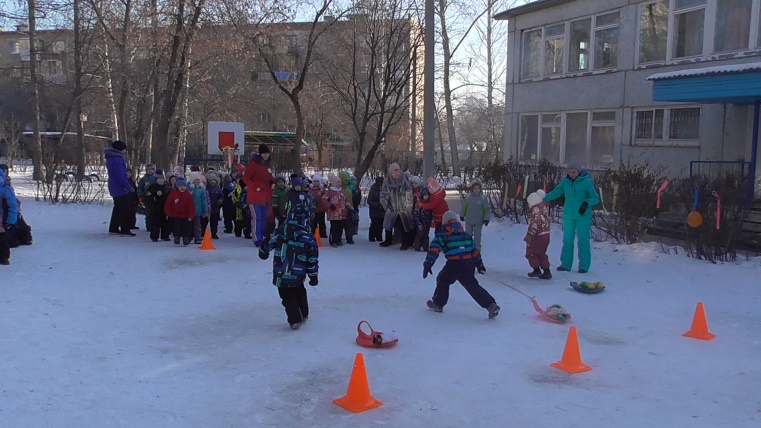 Фигурное катание    лыжные гонки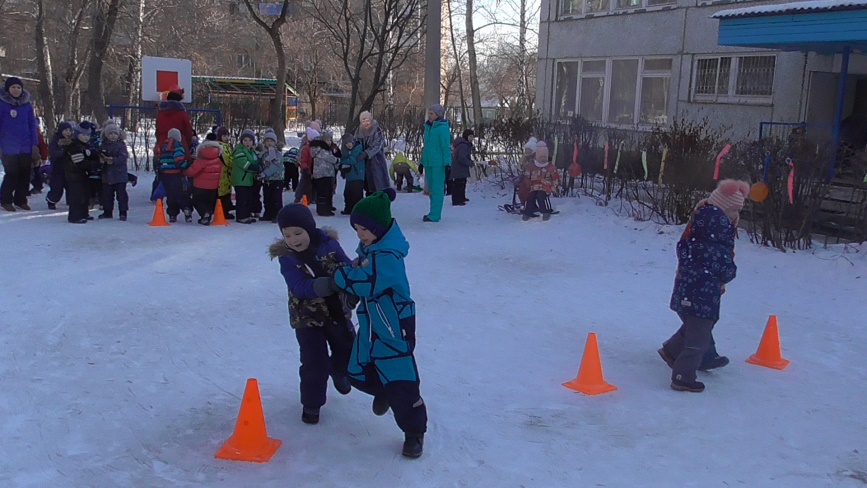 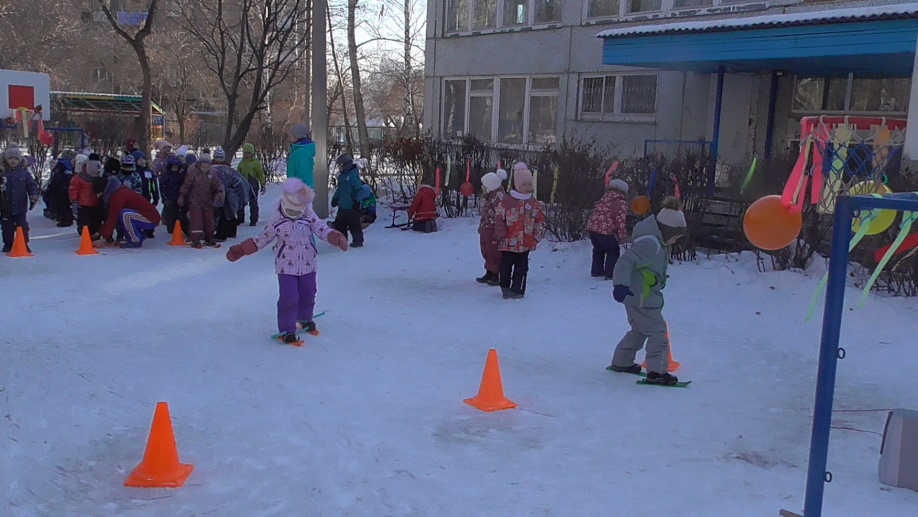 Скоростные  снегокаты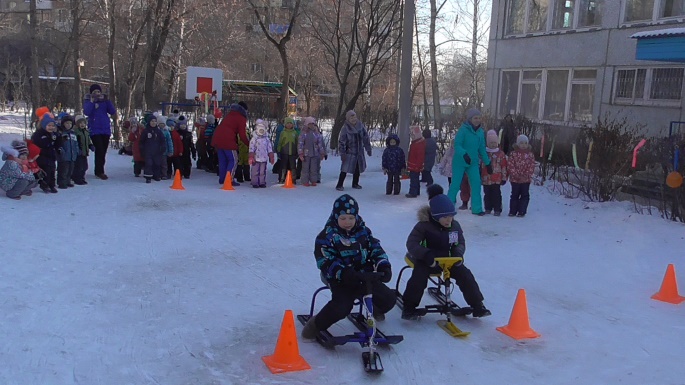 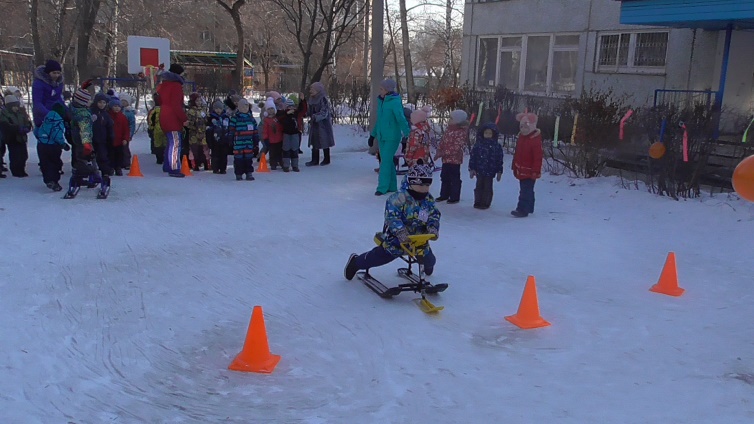 Хоккейный матч начался!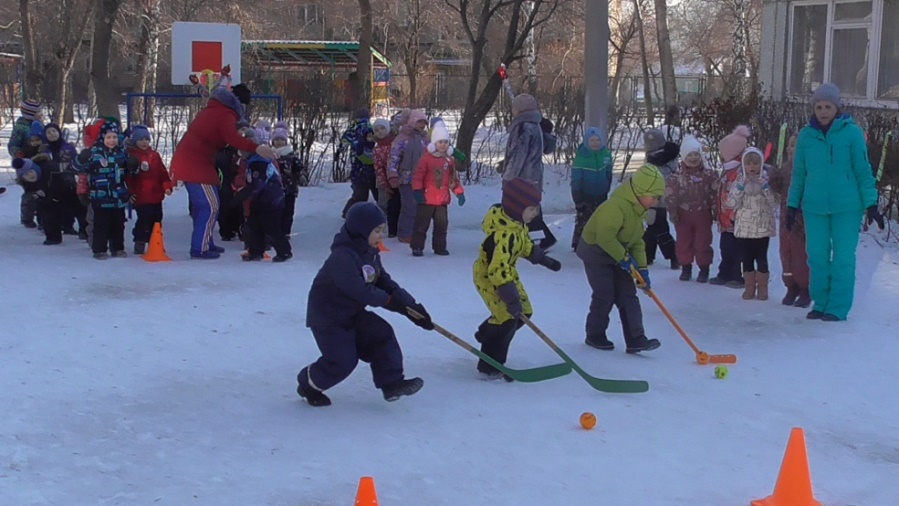 Россия, вперёд!!!!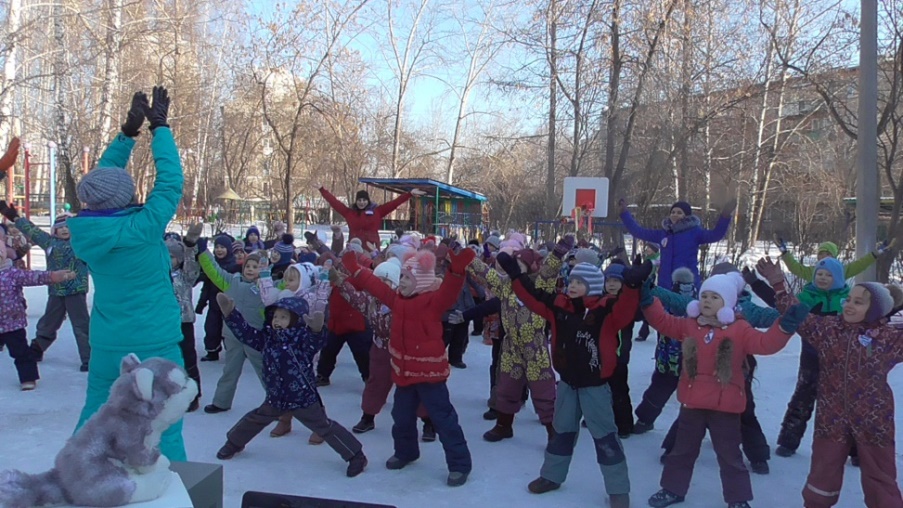 Команда - победительница!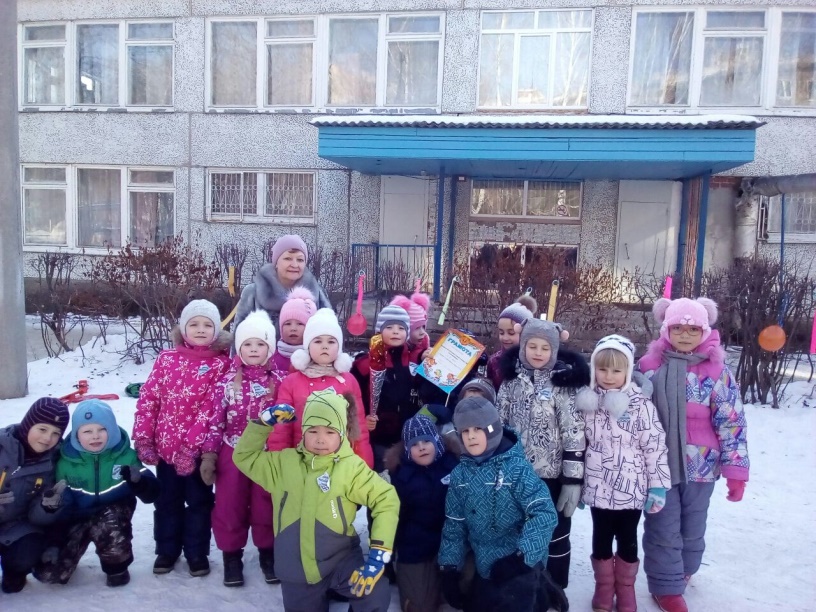 Серебряные призёры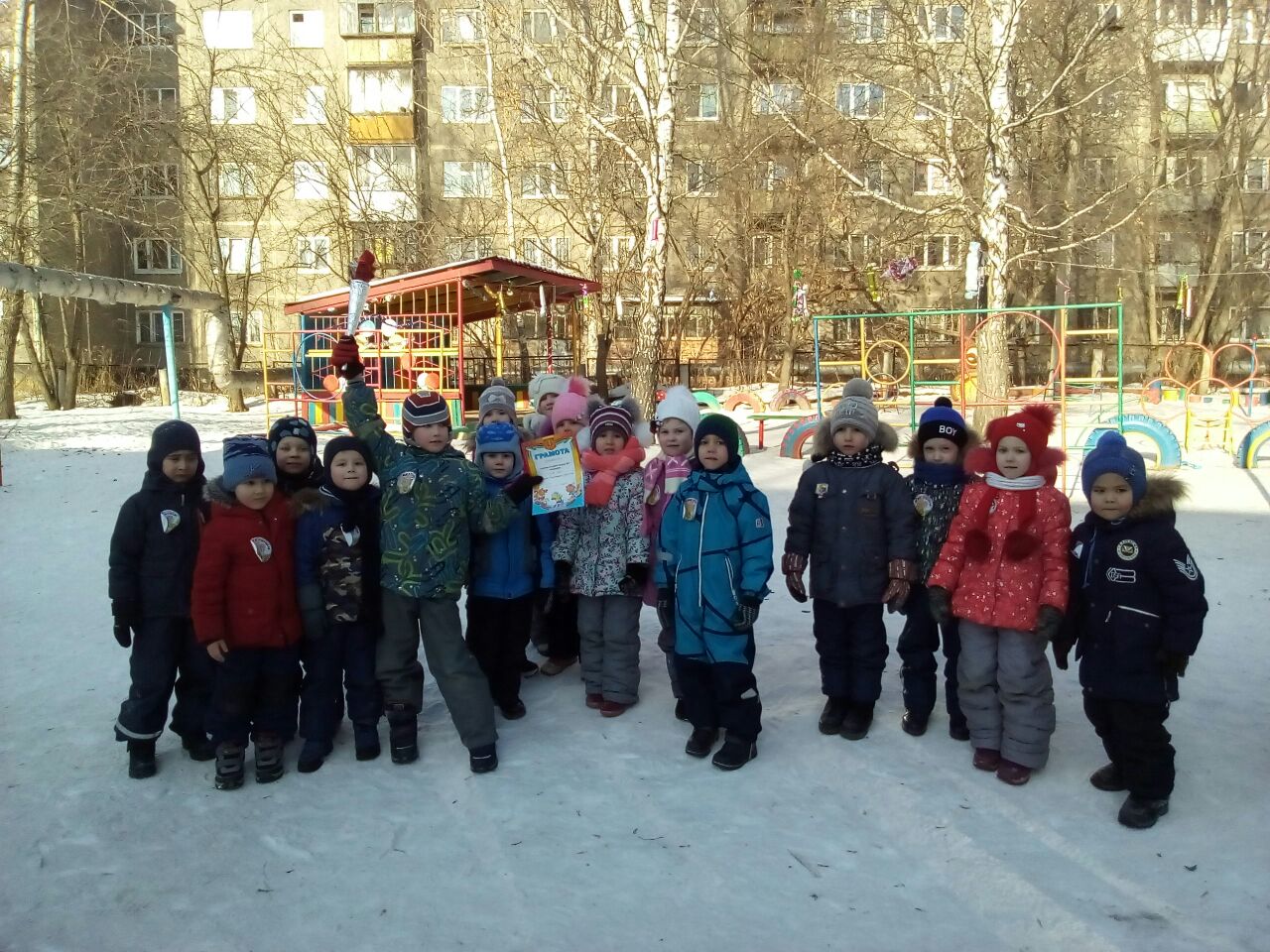 Бронзовые призёры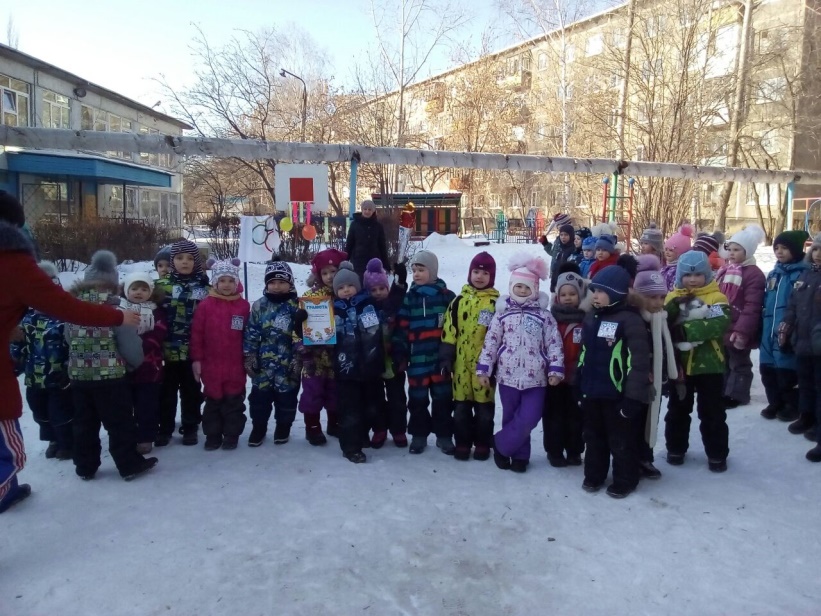 До следующих олимпийских игр!!!!!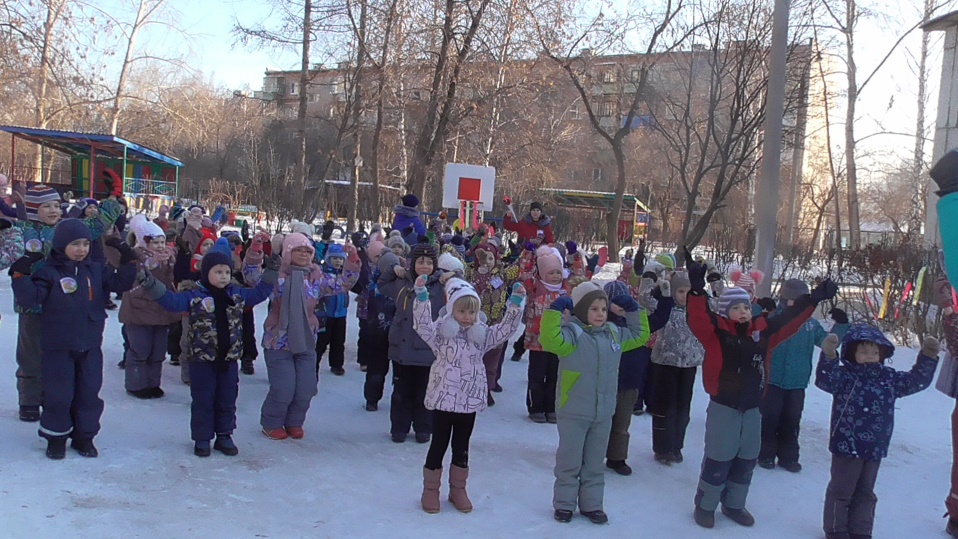 